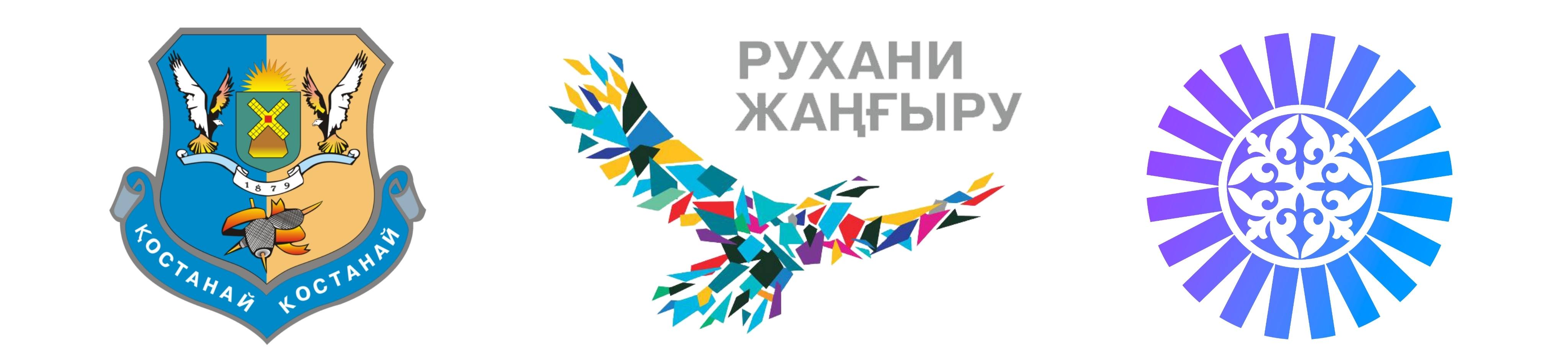 БАСПАСӨЗ РЕЛИЗІҚостанай қаласының 143 жылдығына арналған «BRO» дуэтінің алғашқы ауқымды жеке концертіӨтетін күні мен уақыты:19 тамыз 2022 жыл, сағат 21:00Өтетін жері:Қостанай қаласының Орталық алаңы19 тамызда сағат 21:00-де Қостанай қаласының Орталық алаңында «BRO» дуэтінің қала күніне арналған алғашқы ауқымдыжеке концерті өтеді  Іс-шараны ұйымдастырушылар: «Қостанай қаласының әкімдігі» ММ;«Қостанай облысы әкімдігінің мәдениет басқармасы» ММ;Концертте қазақстандық эстрада жұлдыздары Нұрболат Qanay, «Muzart Life», танымал кавер-орындаушы және саунд-продюсер AUKA, сонымен қатар жас орындаушы Bonapart өнер көрсететін болады. Кеш жүргізушілері: блогер, актер, вайнер Ілияс Көбжасаров пен театр және кино актері Жұматай Ахметхан. БАҚ өкілдерін ақпарат алып, тарату мақсатында іс-шараға шақырамыз. Сұрақ туындап жатса мына телефонға хабарласуға болады: +7 /7142/ 560-129(перевод)ПРЕСС-РЕЛИЗПервый большой сольный концерт Дуэта «BRO», приуроченный 143-летию города КостанайДата и время проведения: 19 августа 2022 года, в 21:00Место проведения: Центральная площадь города Костанай19 августа в 21:00 в честь дня города на Центральной площади Костаная пройдёт Первый большой сольный концерт Дуэта «BRO»Организаторы мероприятия: ГУ «Акимат города Костанай»;ГУ «Управление культуры акимата Костанайской области».Гостями концерта выступят звёзды казахстанской эстрады: Нурболат Qanay, «Muzart Life», известный кавер-исполнитель и саунд-продюсер AUKA, а так же, молодой исполнитель Bonapart.Ведущие вечера: блогер, актёр, вайнер Ильяс Кубжасаров, а так же, актёр театра и кино Жуматай Ахметхан.Приглашаем представителей СМИ посетить данное мероприятие с целью освещения и информирования.По возникшим вопросам обращаться по телефону: +7 /7142/ 560-129